10.06.2018 года прошла игра-викторина «Я. Мой дом. Моя Россия». Встреча началась с рассказа об истории праздника, отмечаемого в России.  Библиотекарь рассказала о том, что Россия —  это независимое государство, имеющее свою территорию, свой государственный язык, свои законы, своего всенародно выбранного Президента. Читатели, пришедшие на мероприятие, активно принимали участие в беседе, задавали вопросы  и отвечали на них, в большинстве случаев правильно.  Все вместе по рассуждали о Родине и патриотизме.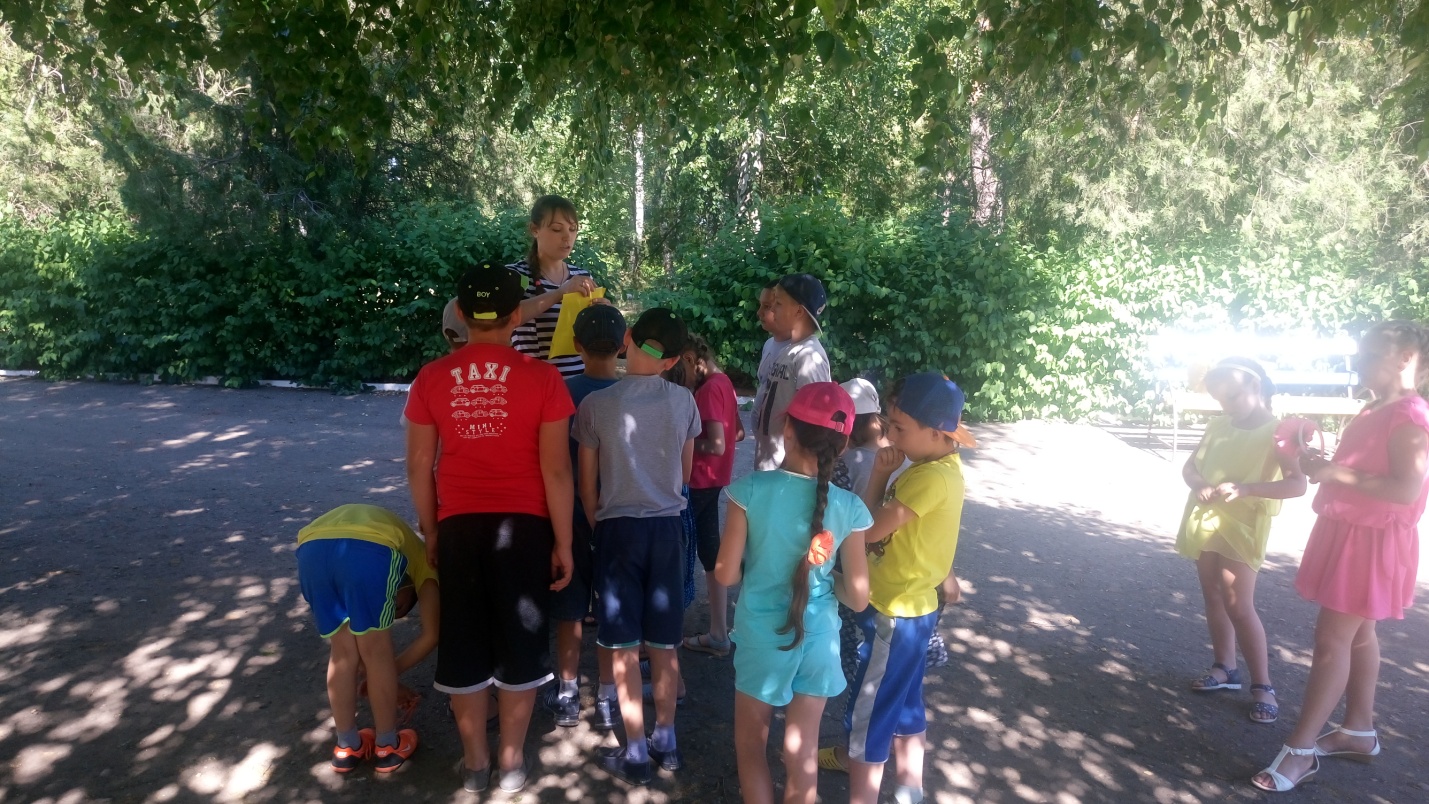 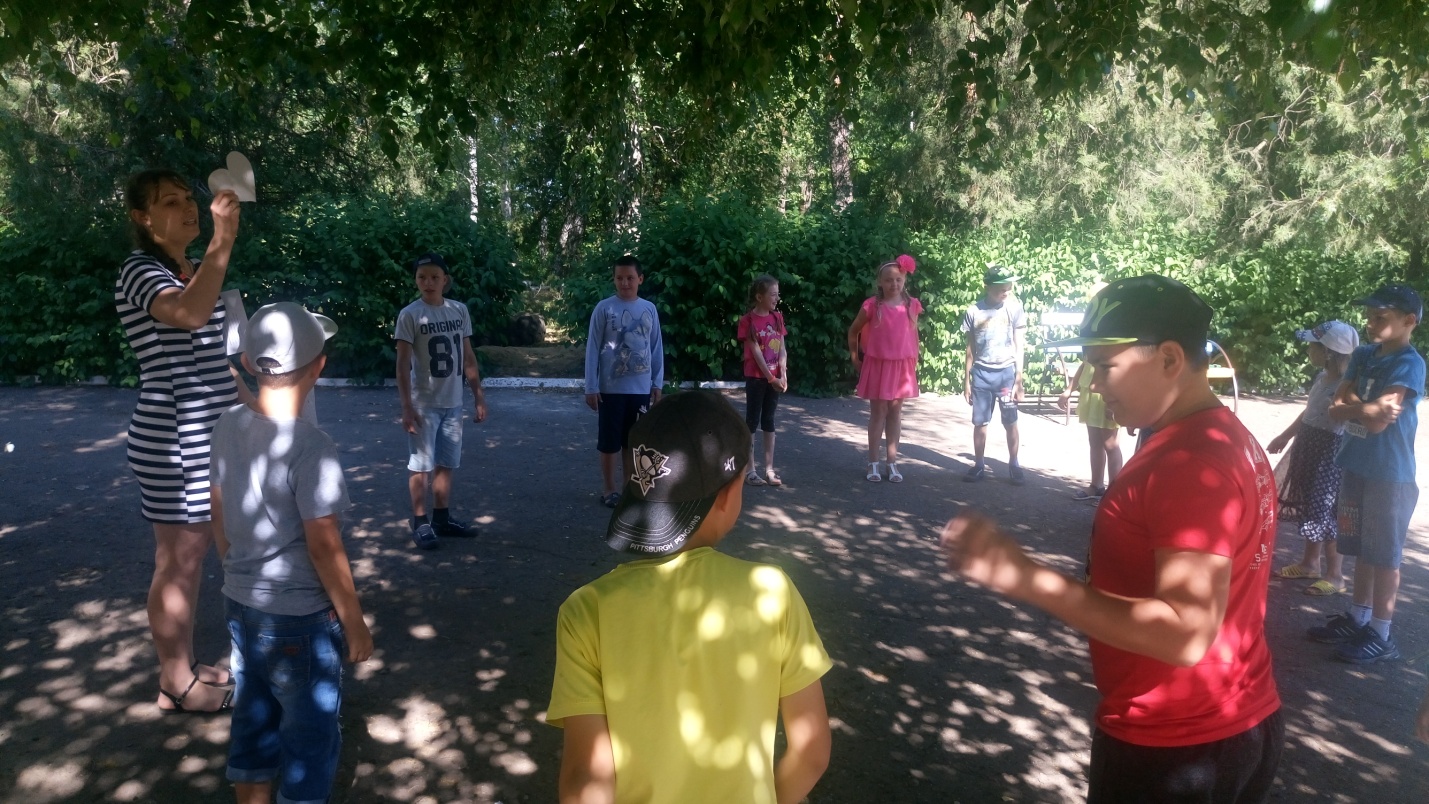 